Curriculum VitaeNISA KHOIRIYAHKp. Pasar Cadasari RT.03/01 No.19Pandeglang - Banten  42251087775134828/08998612920nisa.khoiriyah@ymail.com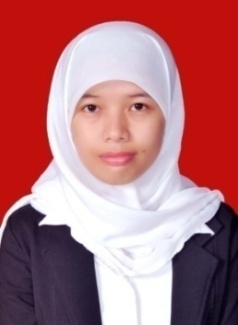 SkillsComputer: Ms. Office, Aegisub, Wordfast, Subtitle Edit.Language: English and Indonesian.EducationMembership Bachelor Degree – Sultan Ageng Tirtayasa University, SerangEnglish Department – Teachers Training and Education Faculty2008-2012Himpunan Penerjemah Indonesia (HPI)/Association of Indonesian TranslatorsNo. HPI 02-14-1076ExperiencesEnglish Teacher at SDN Kurungdahu 1, PandeglangJuly 2009 – August 2009Teaching English for students in fourth until sixth grade.English Teacher at SMPN 1 PandeglangFebruary 2012 – May 2012Teaching English for students in seventh and eighth grade.English Instructor at BBC English Training Specialist SerangFebruary 2013 – September 2013Teaching English for children and adults.Freelance Subtitle Translator at I-FansubFebruary 2013 – May 2013Translating English subtitle into Indonesian for anime, a volunteer.Freelance Book Translator at Penerbit IndeksMay 2013 – August 2013Freelance translator for two books (not yet published).English Teacher at Bimbingan Konsultasi dan Belajar Nurul FikriOctober 2013 – presentEnglish Tutor for High School and Elementary students.